План урока.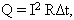 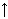 №НазваниеэтапаДеятельность учителяДеятельность учащихсявремя1ОрганизационныйПриветствие, проверка готовностиРабочее место ученика1 мин2Мотивац ия и целепола ганиеПеред классом ставится учебная проблемаУчитель: Практически вся жизнь человека в быту связана с электричеством. А что будет, если его не станет?Как наша прожила б планета, Как люди жили бы на нейБез теплоты, магнита, светаИ электрических лучей?	А. МицкевичА, действительно, как  бы жила планета? Ведь было время, когда люди жили без света.В настоящее время уровень производства и потребления энергии — один из важнейших показателей развития производственных сил общества. При этом ведущую роль играет электроэнергия — самая универсальная и удобная для использования форма энергии. Если потребление энергии в мире увеличивается вдвое примерно за 25 лет, то увеличение потребления электроэнергии в два раза происходит в среднем за 10 лет. Чем объяснить столь широкой применение электроэнергии?Ответы на поставленные вопросы:Человечество будет жить при свечах, как раньше жили люди в19   веке.   Читать   книги   будут   люди,   компьютер   ведь   не включишь уже. И интернет не будет, только почта останется. Мобильной связи тоже не будет, в общем неторопливая жизнь наступит и экология улучшится.Столь широкое применение электроэнергии объясняется ее преимуществами перед другими видами энергии. Так, электроэнергию можно получать за счет других разнообразных видов энергии (воды, ветра, солнца и т.д.), легко превращать в другие виды энергии, без больших потерь передавать на большие расстояния, достаточно просто и с высоким кпд преобразовывать, дробить на порции любой величины.)Электроэнергетика имеет связи со всеми секторами экономики, снабжая их произведенными электричеством и теплом и получая от некоторых из них ресурсы для своего функционирования. Как вы думаете ? -Где и как применяется электрическая энергия?Электроэнергия была и остается главной составляющей жизни человека. Тогда что мы должны узнать об электроэнергии?Как вы думаете, какая тема урока сегодня? Какова цель нашего занятия?Запишем тему урока в тетрадь Слайд 2По ходу урока делайте записи в конспектах, лежащих перед вами- В промышленности электрическая энергия применяется для приведения в действие различных механизмов и непосредственно в технологических процессах. Работа современных средств связи (телеграфа, телефона, радио, телевидения) основана на применении электроэнергии. Без нее не возможно было бы развитие вычислительной техники, космической отрасли.- Огромную роль электроэнергия играет в транспортной промышленности. Электротранспорт не загрязняет окружающую среду. Большое количество электроэнергии потребляет  электрифицированный  железнодорожный транспорт, что позволяет повышать пропускную способность дорог за счет увеличения скорости движения поездов.- Электроэнергия в быту является основным фактором обеспечения комфортабельной жизни людей. Уровень развития электроэнергетики отражает уровень развития производительных сил общества и возможности научно- технического прогресса.Производство и использование электроэнергии- Какой будет энергетика ХХІ века?- знать основные способы получения электроэнергии,- изучить проблемы и перспективы современного производства электроэнергии в России.Записывают тему урока в тетрадь.3Изучениенового материал аУчитель:   Как   было   сказано   выше,   электроэнергию   можнополучать за счет других видов энергии о том как это происходит расскажет Кислицкая Ксения она провела исследовательскую работу, на тему какие бывают электростанции, о их достоинствах недостатках .А вы в процессе выступления заполняете таблицу, которая у васСообщение    учащихся    о    типах    электростанции,    передаче    иэффективном использовании электроэнергии.Заслушивают выступления учащихся и при этом заполняют таблицу по  каждому  типу  электростанции:  первичный  источник  энергии, схема преобразования энергии, преимущества и недостатки.на  партах,  где  по  каждому  типу  электростанции  указываетепервичный  источник  энергии,  схему  преобразования  энергии, преимущества и недостатки.4ЭкспериментУчитель: Поможем ученикам 4 класса?Учитель: Как то не очень светло! Давайте измерим освещенность и температуру на лампочке.Кто подскажет, что можно сделать, чтобы все домики получили освещение?Учитель. Ребята, скажите, знаете ли вы, как электричество попадает в наши дома? Как вы думаете, в Пойковский электроэнергия откуда приходит?Пока   идет   подключение,   давайте   рассмотрим   энергосистемуХМАО.Презентация.   Электроэнергетическая   система   (ЭЭС)   ХМАОвходит в состав Тюменской энергосистемы и имеет электрические связи с ЭЭС Ямало-Ненецкого автономного округа (ЯНАО) и Тюменской области, также имеется связь с энергосистемами Свердловской и Томской областей (слайд 3).По характеру функционирования и развития электроэнергетика автономного        округа       делится        на        электроэнергетикуцентрализованного     сектора,     базирующуюся     на     крупныхэлектростанциях, и электроэнергетику децентрализованного сектора, базирующуюся на автономных дизельных и газотурбинных электростанциях. (слайд 4).Основную долю выработки электроэнергии на территории автономного округа обеспечивают крупнейшие региональные ГРЭС:  Сургутская  ГРЭС-1,  Сургутская  ГРЭС-2  и Нижневартовская ГРЭС, общей установленной мощностью 9680МВт. (слайд5)Около 8,7 % электроэнергии на территории автономного округа вырабатывают дизельные и газотурбинные электростанции, в томчисле газотурбинные электростанции, введенные в эксплуатациюна месторождениях нефтяных предприятий.Заходят учащиеся 3 класса и перед учащимися 11 класса ставитсяпроблема: полключить электроэнергию в домики, которые они сделали для своего проекта.Выходят два ученика, и подключают сначала 5 домиков (лампочкине  работают,  т.к  источник  тока  имеет  маленькую  мощность),  они оставляют только 3лампочки гореть!Ученик   измеряет	освещенность	и	температуру,	на	доскевыстраиваются графики освещенности и температуры. Ответ учащихся. Надо поменять источник питания на более мощный. Выносят другой источник питания и подключают 10 лампочек.Ответ учащихся 3класса.  -Сургутская ГРЭС.Учитель: А теперь еще раз измерим освещенность и температуруна лампочке. Какой вывод можно сделать?Учитель. Электроэнергия есть в каждом доме, и мы должны знать правила обращения с электроприборами. А вы, ребята, их знаете? Сейчас  нам  напомнит  основные  правила  электробезопасности будущий инженер по технике безопасностиОтвет учащихся. Чтобы подключить большее количество лампочекнадо  иметь  либо  дополнительный  источник  питания  или  более мощный, чем тот который имеется.Ответ учащихся 3класса.Выступление,  раздача  памяток  ученикам	3  класса  (учащиеся  3 класса уходят)5Изучениенового материал а (продолж ение)Учитель:  Спасибо ученикам 4 класса, а мы продолжим работу.Учитель (в беседе с учащимися): Вся ли энергия, получаемая на электростанции, доходит до потребителя? Почему происходят потери при передаче электроэнергии?Сейчас мы попробуем ответить на данный вопрос, проведя эксперимент, в ноутбуках откройте лабораторную работу Зависимость сопротивления от удельного сопротивления и других параметров, и проведите эксперимент для трех видов проводника. И через 2 минуты укажите причину потери электроэнергии.Если  увеличивать S не выгодно, и это приводит к увеличению массы проводов, то что тогда делать? Электроэнергия то нужна!При прохождении тока по проводам, они нагреваются. По закону Джоуля-Ленца	учитывая что , получим  .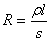 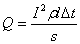 Отчего зависит количество теплоты, выделяемое в проводах?Чем сила тока, удельное сопротивление и длина проводов, тем  количество теплоты и наоборот. Чем   площадь поперечного сеченияпровода, тем количество теплоты. Но увеличивать S не выгодно, так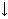 как это приведет к увеличению массы проводов.Уменьшить количество теплоты можно за счет уменьшения силы тока. Для этого применяют трансформатор. Трансформатор – прибор, позволяющий преобразовать переменный электрический ток, таким образом, что произведение I1 U1= I2 U2.  Если повышать U, то I будет уменьшаться и наоборот. Вот эта возможность преобразовывать силу тока за счет изменения напряжения практически без потерь и используется для передачи электроэнергии от производителя до потребителя.Спасибо, Произведенная электроэнергия попадает кпотребителю. Кто, на ваш взгляд, являются основными потребителями электроэнергии?Слайд 6Главным ее потребителем является промышленность, на долю которой приходится около 70% производимой электроэнергии. Также крупным потребителем электроэнергии является транспорт. В настоящее время все большее количество железнодорожных линий переводится на электрическую тягу. Почти все деревни и села получают электроэнергию от электростанций для производственных и бытовых нужд. Электроэнергия применяется для освещения жилищ и в бытовых электроприборах.Большая часть используемой электроэнергии сейчас превращается в механическую энергию. Почти все механизмы в промышленности приводятся в движение электрическими двигателями, т.к. они удобны, компактны и допускают возможность автоматизации процесса.Помимо этого, около трети электроэнергии, потребляемой промышленностью, используется для технологических целей, таких как электросварка, электрический нагрев и плавление металлов, электролиз и тому подобное. Таким образом, мы можем сделать вывод о том, что современная цивилизация немыслима без широкого использования электроэнергии. А есть Возможности для более эффективного использования электроэнергии хотя бы в быту? Как вы думаете?Ответы учащихся:	Промышленность	Транспорт	Сельское хозяйство	Бытовые нужды населенияВо-первых, всегда выключать свет, выходя надолго из помещения. При выходе из дома выключайте из розеток все бытовые приборы, кроме холодильника. Даже если у вас телевизор или компьютер новейшей модели, то в месяц в режиме ожидания они потребляют, соответственно, 0,2 кВт и3,6 кВт в месяц, а устаревшие модели в несколько раз больше.Замените   лампы   накаливания   на   энергосберегающие.   Они   нетолько экономят электричество, но и служат в 5-8 раз дольше.Покупайте бытовую технику класса А, А+, А++. Благодаря этому, экономия электроэнергии в конце месяца будет очевидна. По сравнению с приборами более низкого класса энергопотребления, они потребляют электричества на 30-40% меньше.Замените старую проводку. Иногда, повышенное потребление электричества возникает из-за старости электропроводки. В этом случае достаточно заменить ее, получив не только возможность сэкономить, но и повысив пожарнуюбезопасность помещения.6.Подведение итогов урока.РефлексияУчитель:  Давайте  ответим  на  вопросы,  поставленный  в  началеурока:- знать основные способы получения электроэнергии;- изучить проблемы и перспективы современного производства электроэнергии в России;Повторение целиОтвет ученика.Ответ 1 ученика:  Главный     потребитель     электроэнергии          -промышленность (около 70%). Крупным потребителем является транспорт.  Большая  часть  используемой  энергии  превращается  вмеханическую.     Почти     все     механизмы     в     промышленностиприводятся  в движение электродвигателями.Около трети электроэнергии, потребляемой промышленностью, используется      для      технологических      целей      (электросварка,электролиз)Потребность в электроэнергии постоянно увеличивается. Удовлетворить   её   можно   двумя   способами.   С   одной   стороныможно       увеличить       число       электростанций.       Однако       ихстроительство  требует  времени  и  затрат.  Кроме  того,  на  ТЭСвозрастает  потребление  невозобновляемых    природных  ресурсов: угля,  газа  и  т. д.   Одновременно  эти  станции  наносят  большой ущерб  экологическому равновесию  на Земле.Ответ2ученика: Передовые  технологии  позволяют  удовлетворить потребности  в  электроэнергии  другим  способом.  Приоритет должен быть отдан увеличению эффективности использования электроэнергии.   Возможности   для   этого   есть.   Одна   из   них связана   с   освещением,   на   которое   тратится   25 %   всей производимой   энергии.   Сейчас   разработаны   энергосберегающие- Какой будет энергетика ХХІ века?лампы,	которые	потребляют	на	80 %	меньше	энергии,	чемлампы накаливания.Ответ 3   ученика:   Для	более	эффективного		использования электроэнергии	электростанции	  некоторых	районов	страныобъединены   высоковольтными   линиями   электропередач   (ЛЭП),которые	образуют	единую	энергетическую	систему, позволяющую  сгладить  «пиковые»  нагрузки  потребления  энергиив утренние  и  вечерние часы.Вывод:  потребление  энергии на  Земле  должно быть  экономично.Ответ ученика.7Домашнеезадание§§38-41  упр  5  (с  123)  ответить  на  вопрос:  ПОЧЕМУ  ГУДИТТРАНСФОРМАТОР?Подготовить презентацию «Использование трансформаторов» (для желающих)Спасибо всем! Урок окончен!До свидания.Записывают домашнее задание.